  UNIWERSYTET MEDYCZNY W BIAŁYMSTOKU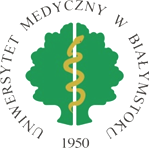 ul. Jana Kilińskiego 1, 15 – 089 BiałystokDział Zamówień Publicznychtel. 85 748 57 39, 748 56 25, 748 56 26, 748 56 40, 748 55 39e-mail: zampubl@umb.edu.plBiałystok, 16.10.2019 r.Nr sprawy: AZP/261/D/54/TZ-231/1/7/15/2019	www.umb.edu.plDotyczy: przetargu nieograniczonego pn. „Dostawa materiałów stomatologicznych z podziałem na 4 części, którego ogłoszenie zostało opublikowane w Biuletynie Zamówień Publicznych 
w dniu 01.10.2019 r. pod numerem nr 603371-N-2019.Informacja o wyborze oferty najkorzystniejszej  Na podstawie art. 92 ust. 2 ustawy Prawo zamówień publicznych (Dz. U. z 2019 r. poz. 1843 ze zm.) zwanej dalej ustawą Pzp, Zamawiający tj.: Uniwersytet Medyczny w Białymstoku informuje, 
iż dokonano następującego rozstrzygnięcia:- w części nr 1 wybrano ofertę nr 2 Wykonawcy Mikran Sp. z o. o. sp.k., ul. Wojskowa 3/L4, 60-792 Poznań, z ceną oferty brutto – 5 350,00 zł,- w części nr 2 wybrano ofertę nr 2 Wykonawcy Mikran Sp. z o. o. sp.k., ul. Wojskowa 3/L4, 60-792 Poznań, z ceną oferty brutto – 6 604,58 zł,- w części nr 3 wybrano ofertę nr 5 Wykonawcy Denol Dental Sp. z o.o. ul. Kolejowa 49, 05-520 Konstancin - Jeziorna, z ceną oferty brutto –  7 567,23 zł - w części nr 4 wybrano ofertę nr 3 Wykonawcy HOL-DENTAL DEPOT, ul. Piotrkowska 111, 90-425 Łódź, z ceną oferty brutto – 7 289,68 zł.Uzasadnienie wyboru Wybrana na podstawie art. 91 ust. 1 ustawy oferta, spełnia wszystkie wymogi określone w Ustawie oraz SIWZ i została oceniona jako najkorzystniejsza w oparciu o podane w specyfikacji kryteria wyboru.Streszczenie oceny i porównania złożonych ofertNazwy (firmy), siedziby i adresy Wykonawców, którzy złożyli oferty wraz ze streszczeniem oceny i porównania złożonych ofert zawierającym punktację przyznaną ofertom w kryterium oceny ofert i łączną punktację: Część 1 Część 2 Część 3 Część 4 								W imieniu Zamawiającego:                                                                                                                  Kanclerz UMB           							                 mgr Konrad Raczkowski        								         ..............................Numer ofertyNazwa (firma) siedziba 
i adres wykonawcyLiczba pkt w kryteriumcena ofertowa – 60%Liczba pkt w kryteriumTermin dostawy– 40%Łączna punktacja1DENTALSTORE sp. z o.o., sp. komandytowa, ul. Torfowa 3B, 70-772 Szczecin56,31056,312Mikran Sp. z o. o. sp.k., ul. Wojskowa 3/L4, 60-792 Poznań60,0040,00100,00Numer ofertyNazwa (firma) siedziba 
i adres wykonawcyLiczba pkt w kryteriumcena ofertowa – 60%Liczba pkt w kryteriumTermin dostawy– 40%Łączna punktacja2Mikran Sp. z o. o. sp.k., ul. Wojskowa 3/L4, 60-792 Poznań60,0040,00100,004„UNIMED” Specjalistyczne Zaopatrzenie Medyczne Elżbieta Śniadach, ul. Senatorska 18, 18-400 Łomża55,1140,0095,11Numer ofertyNazwa (firma) siedziba 
i adres wykonawcyLiczba pkt w kryteriumcena ofertowa – 60%Liczba pkt w kryteriumTermin dostawy– 40%Łączna punktacja5Denol Dental Sp. z o.o. ul. Kolejowa 49, 05-520 Konstancin - Jeziorna60,0020,0080,00Numer ofertyNazwa (firma) siedziba 
i adres wykonawcyLiczba pkt w kryteriumcena ofertowa – 60%Liczba pkt w kryteriumTermin dostawy– 40%Łączna punktacja3HOL-DENTAL DEPOT, ul. Piotrkowska 111, 90-425 Łódź60,0040,00100,00